Springsure P & A (Show) Society INC.EST 1865Sponsorship Invitation 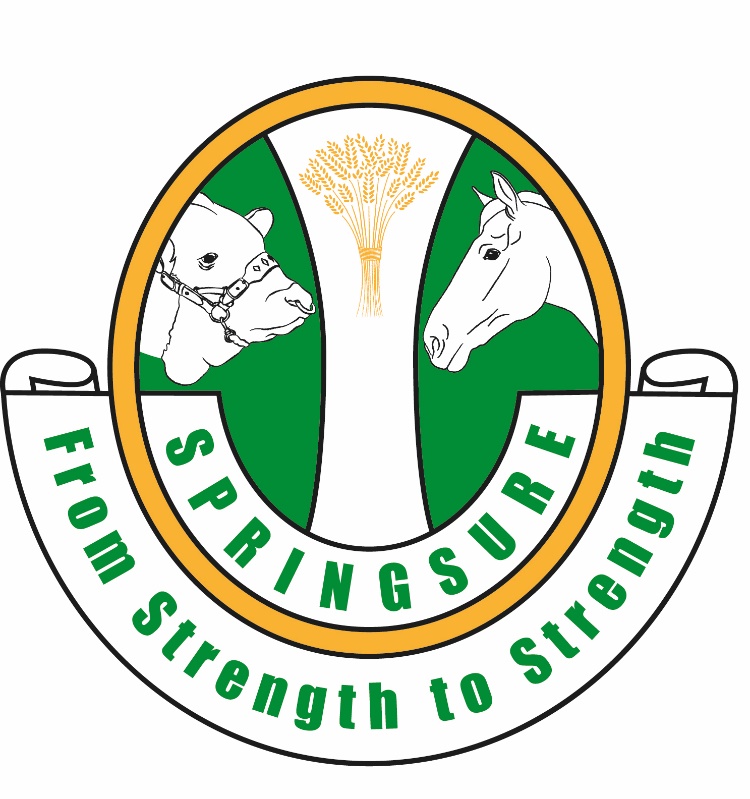 SPRINGSURE P & A (Show) Societyfriday 31st May and Saturday 1st JUNE 2024Sponsorship confirmationIf you would like to sponsor the 2024 Springsure Show, please complete this form and return via post, email or text message. Once your form is received by our treasurer, she will email you a tax invoice.Email: sponsorships@springsureshow.com.auBank details: BSB: 813 049  ACC: 100092917Post: PO Box 59, Springsure Qld 4722  Text message: Jaclyn King  0427 749 774For inclusion in the 2024 Schedule and Show Advertising, please ensure this form is returned by 25th February 2024Please email your logo and/or advertisement in JPEG format to sponsorships@springsureshow.com.auSponsors are responsible for supplying banners/signage. We can arrange pick up or delivery.PLEASE TICK THE APPROPRIATE BOXES BELOW:Sponsor Contact DetailsContact Name:  _______________________________________________________________Business Name: ______________________________________________________________ABN: _______________________________________________________________________Address: ____________________________________________________________________Phone: _____________________________   Mobile: _________________________________Email: ______________________________________________________________________ Sponsor Benefits I would like to sponsor the Springsure Show to the value of $_____________or       Sponsorship Package Level _________________ (refer to Sponsorship Benefits Page at end)I would like to sponsor a specific area of the Springsure Show (please indicate)□ Pavilion□ Horse Events – Dressage, Show Jumping etc□ Stockman’s Challenge□ Stud Cattle Section□ Poultry Section□ Dairy/Meat Goats Section□ Woodchopping□ Dog Trials□ Brumby Challenge (new feature event)□ Entertainment□ Prime Cattle (seasons permitting)□ Show Girl / Rural Ambassador □ Other  _________________________A free trade site is part of our sponsorship package and we are interested in taking up this option.We are not interested in sponsoring your 2024 Show.Sponsor Benefits  Tri Colour$2000Blue Ribbon $1000 - $2000Red Ribbon$500 - $999White Ribbon$200 - $499Admission TicketsYes x 4Yes x 3Yes x2Yes x 2Official Opening AcknowledgementYesYesYesYesTrade site (Limited size)Yes (10 x 6m)Yes (6 x 6m)Yes (6 x 3m)Yes (3x3m)Presentation RightsYesYesYesYesPublic Address Acknowledgments (Show Announcer)YesYesYesYesShow Girl /Rural Ambassador Dinner or event ticketsYes (4)Yes (3)Yes (2)Yes (2)Signage (Banner on display)YesYesYesYes